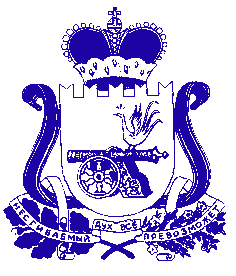 СОВЕТ ДЕПУТАТОВ  ИГОРЕВСКОГО СЕЛЬСКОГО ПОСЕЛЕНИЯ ХОЛМ-ЖИРКОВСКОГО РАЙОНА СМОЛЕНСКОЙ ОБЛАСТИР Е Ш Е Н И ЕОт 18.03.2020г.                №2Об утверждении отчета о расходованиисредств из резервного фондаАдминистрации Игоревского сельского поселенияХолм-Жирковского района Смоленскойобласти за 2019 год         Заслушав отчет   специалиста 1 категории Администрации Игоревского сельского поселения Анисимовой А.А. о произведенных расходах из резервного фонда за 2019 года , Совет депутатов Игоревского сельского поселения Холм-Жирковского района Смоленской области                                                              РЕШИЛ:Утвердить отчет о произведенных расходах из резервного фонда Главы муниципального образования Игоревского сельского поселения Холм-Жирковского района Смоленской области за  2019 год, (согласно приложения  №1).    Заместитель Главы муниципального образованияИгоревского сельского поселенияХолм-Жирковского района Смоленской области                                                                Е.В.Картошкина                                                                                 Приложение 1                                                                                    к решению Совета депутатов  Игоревского сельского поселения                                                                              Холм-Жирковского района                                                                                    Смоленской области от 18.03.2020г. №2           Резервный фонд на 2019 год запланирован в сумме 26 500,00 рублей. Расходы были произведены в сумме 15 000,00 или на 56,6 %. расходы были произведены на приобретение сувениров для проведения дня поселка.№ и дата решения, распоряжения. постановленияНаименованиеСуммаРаспоряжение №26 от 23.08.2019г.«О выделении денежных средств из резервного фонда Администрации Игоревского сельского поселения Холм-Жирковского района Смоленской области»15 000-00